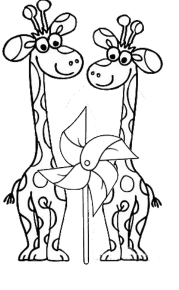 ------------------------------------------------------------------------------------------------------------------------------------------Scheda 2